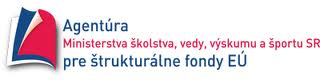 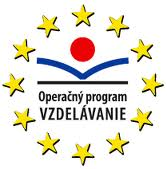 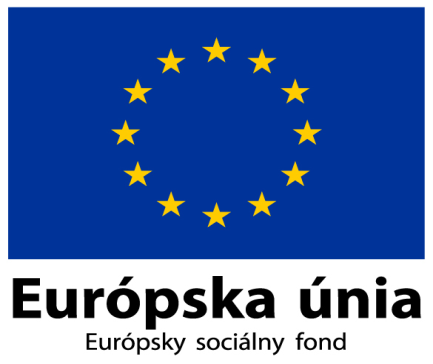    V mesiaci január 2013 sa končí projekt  „Deti vetra putujú   za slnkom „.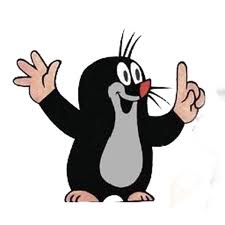 Projekt  spolufinancovaný z : Európsky sociálny fond a Štátny rozpočet  Slovenskej republiky Prioritná os: Podpora vzdelávania osôb s osobitými vzdelávacími potrebami Opatrenie:  Zvyšovanie vzdelanostnej úrovne príslušníkov marginalizovaných        rómských    komunít Trvanie projektu: 2/ 2010 - 1/ 2013 Cieľ projektu: Rozvoj vedomostných, výchovných a pracovných zručností rómských žiakov smerujúcich k sociálnej integrácii a predprofesijnej príprave Poďme si zaspomínať!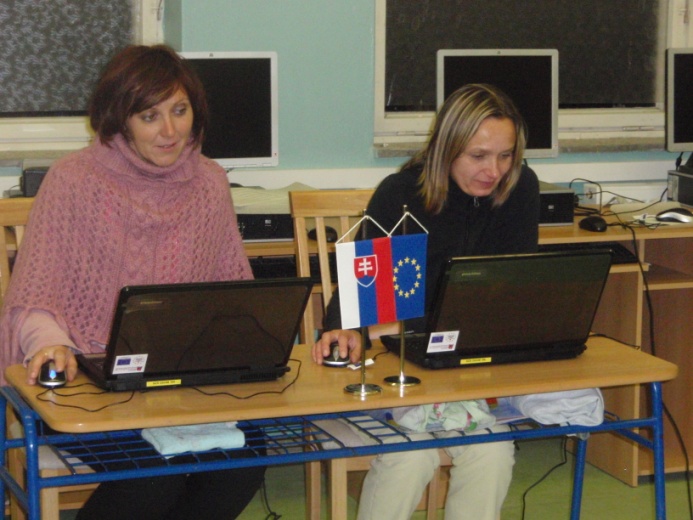 Ako sme začínali„ Deň, keď sa niečomu naučíme, nie je už premárnený „. 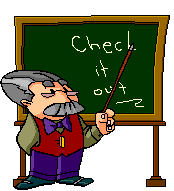     Školenia pedagógov – lektorov jednotlivých aktivít.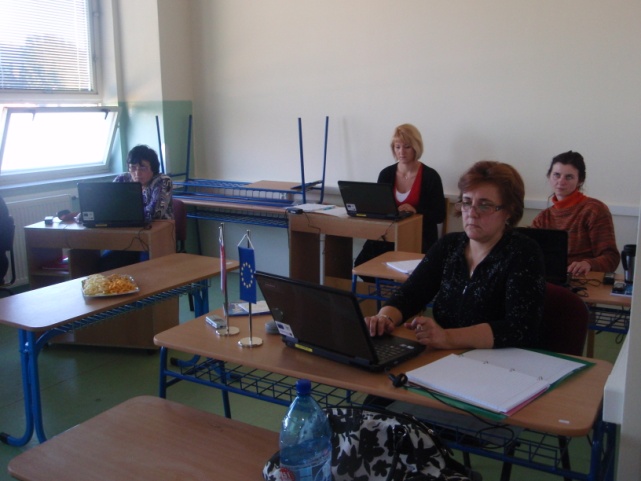 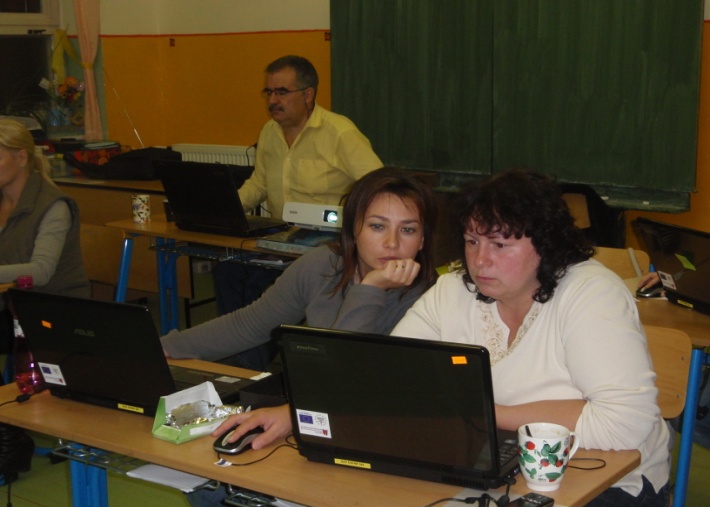 Tvorivá činnosť v jednotlivých kurzoch„ Ak chceš dosiahnuť trvalého úspechu, musí motivácia, ktorá ťa ženie k tomuto cieľu, vychádzať z vnútra. Nezáleží na tom, kto si, ani ako si starý „.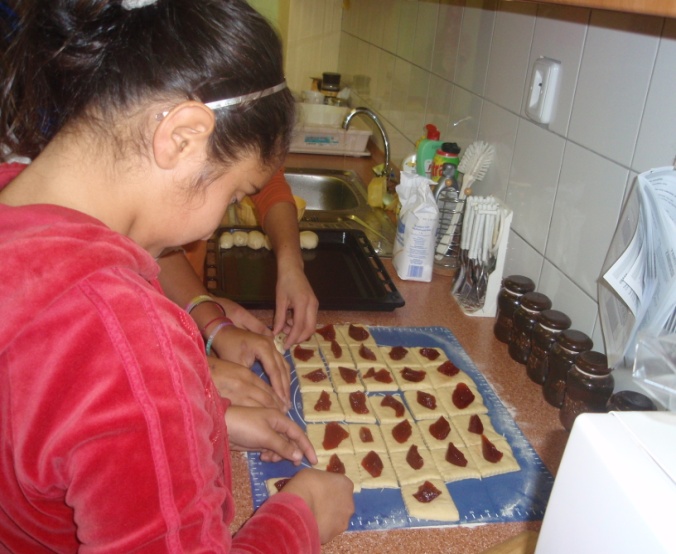 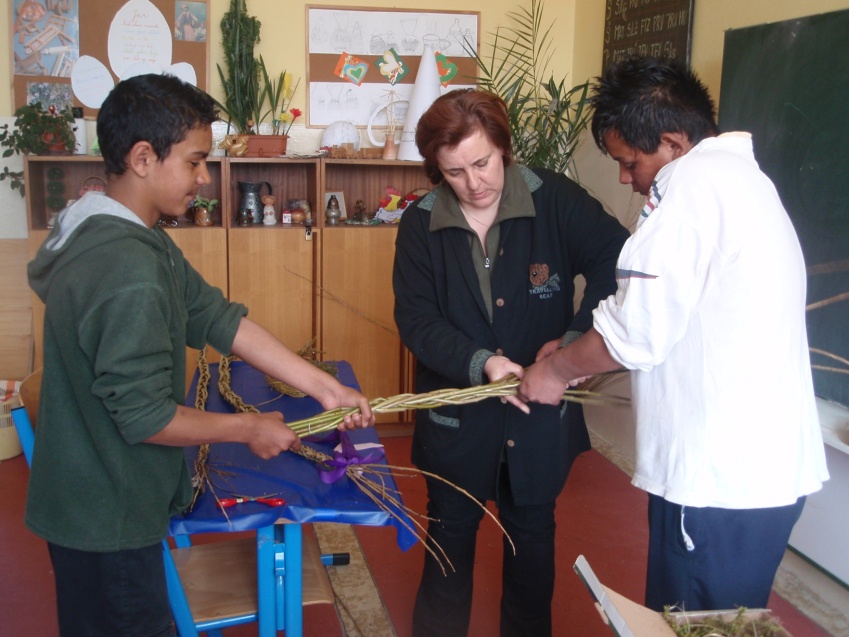 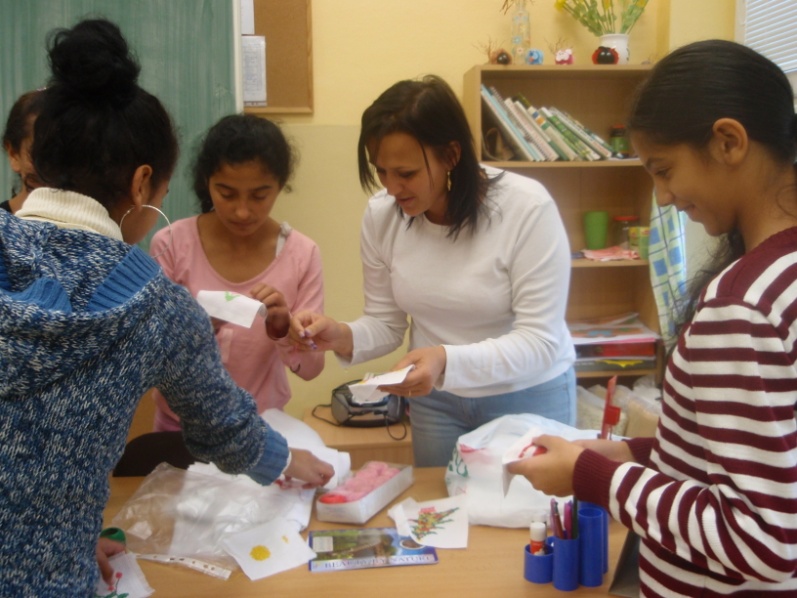 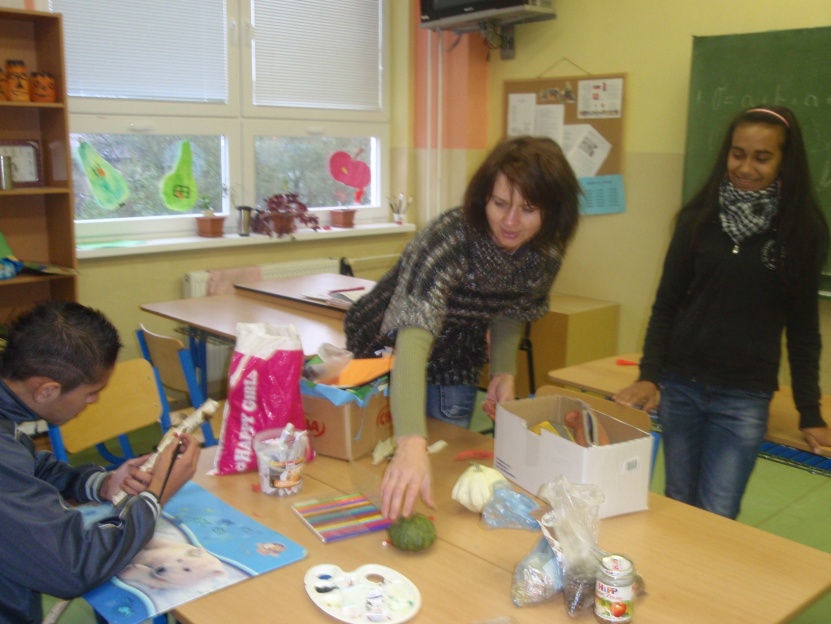 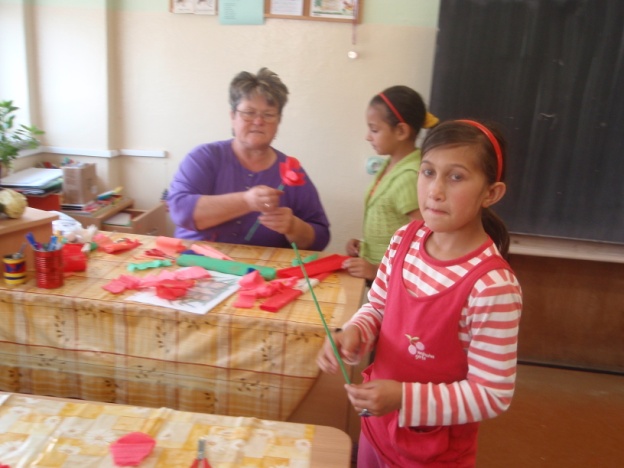 Pozri mama, pozri otec čo dokážem...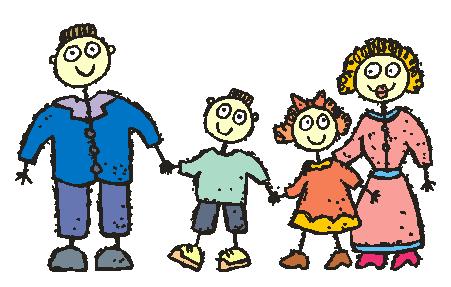 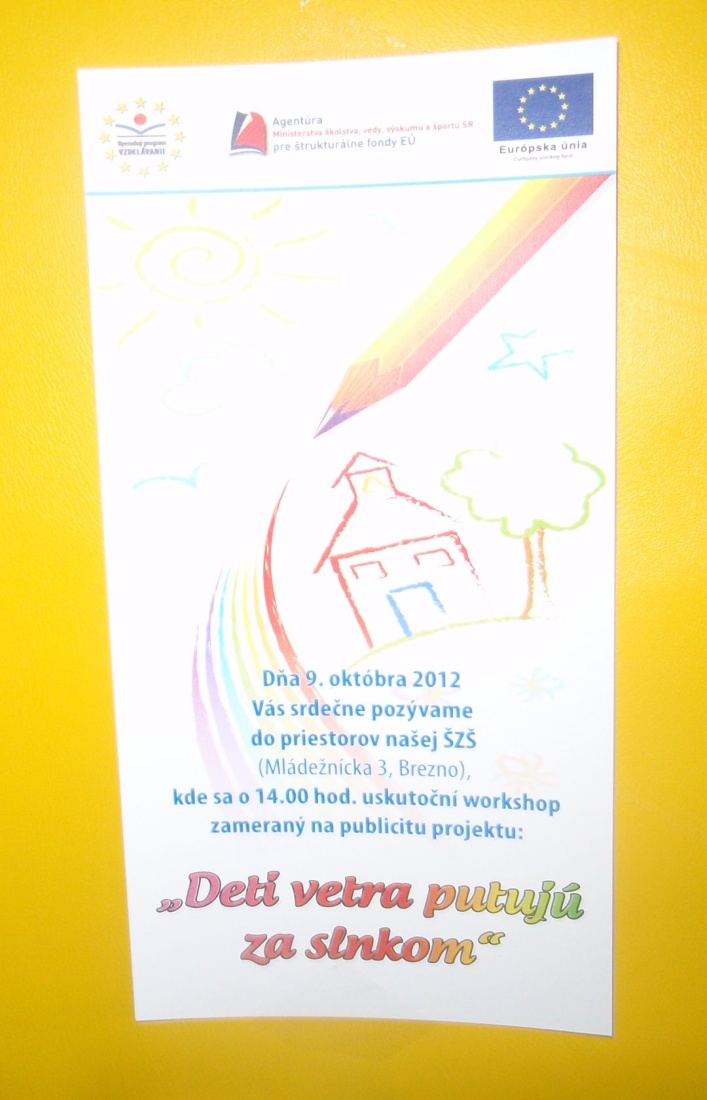 Prácu  v našom projekte  sme  prezentovali dňa 09.10.2012 na  workshope,  na  ktorý  sme  pozvali  rodičov,  aby  sme  im  prezentovali  čo  sme  v  rámci  projektu  dokázali  a  na  čo  sme  všetci  hrdí.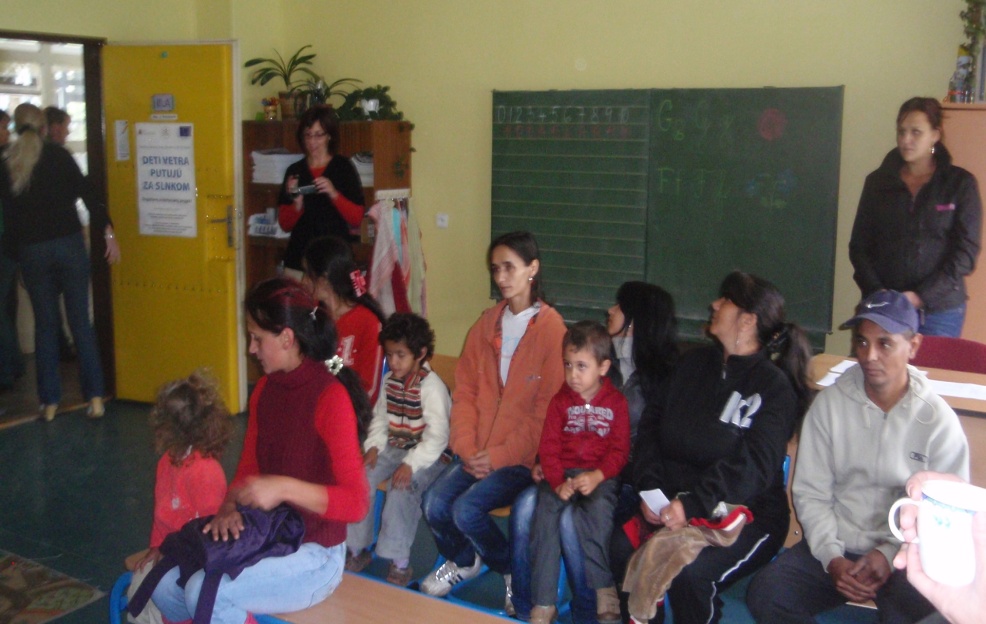 „To, že  niekto  dosiahne  nejaký  úspech, je  len dôkazom toho, že  ostatní  ho  môžu  dosiahnuť  tiež.“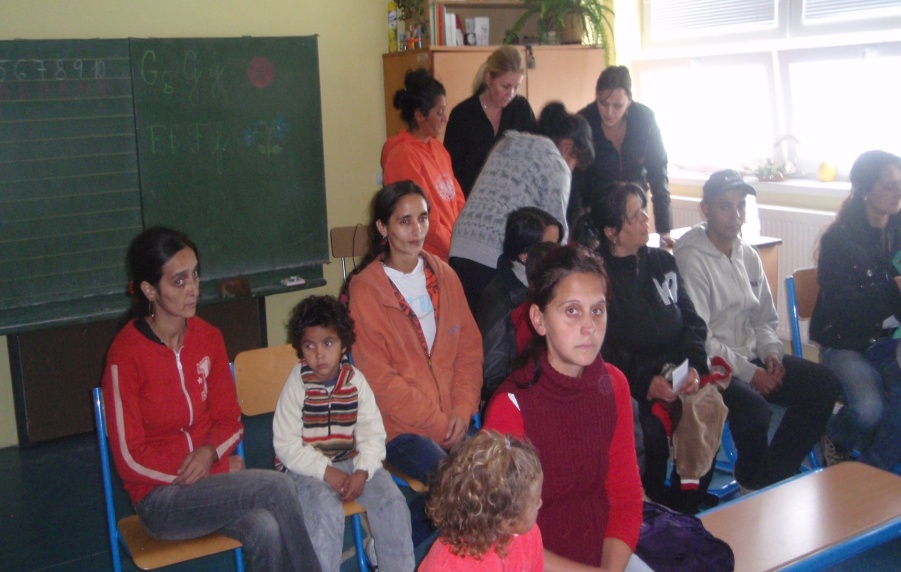 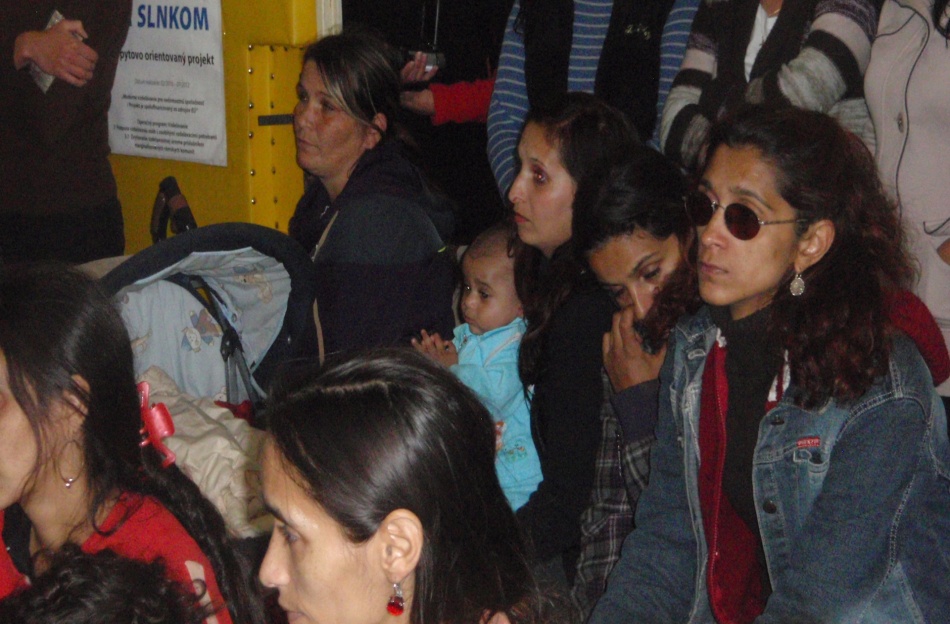 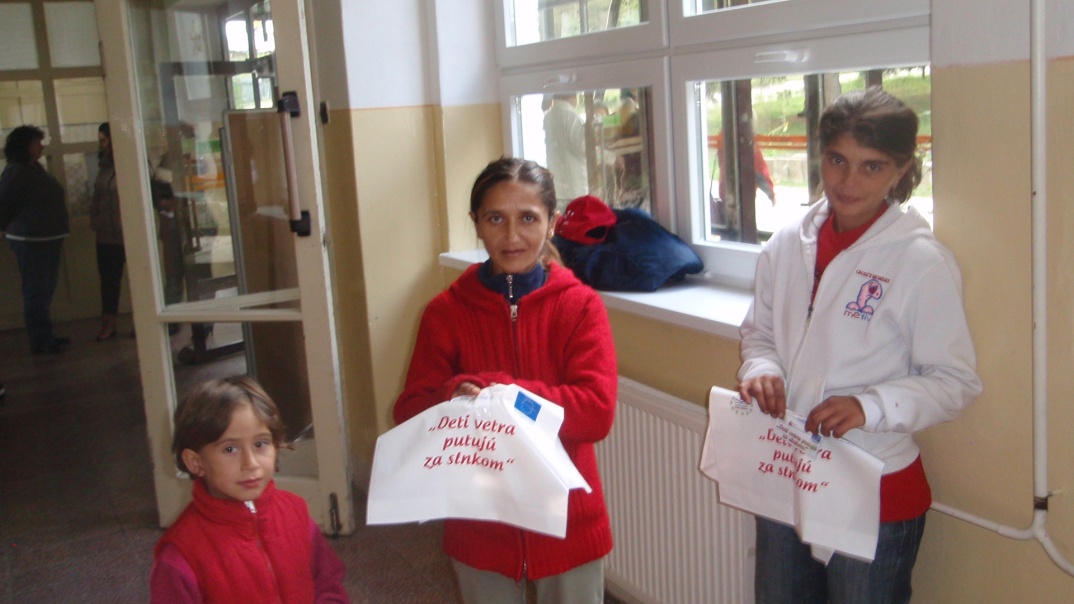 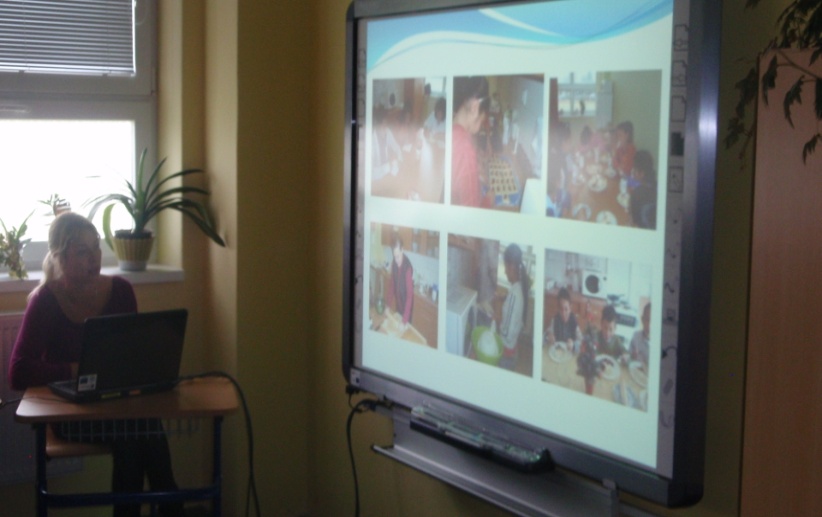 Práca má svoj čas aj oddych má svoj čas.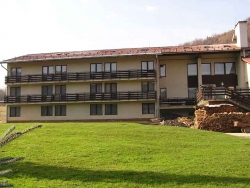 Žiaci našej školy sa vďaka projektu   „ Deti vetra putujú za slnkom“ zúčastnili školy v prírode, ktorá sa konala v Turistickom hotely DROTÁR  v obci Hronec. Pobyt sa uskutočnil od 12.11.2012 do 16.11.2012. Zúčastnilo sa ho 40 žiakov, ktorí sa zapájali do aktivít  v škole počas konania projektu. 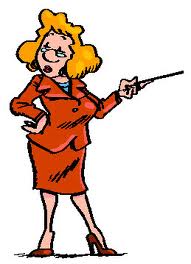        Na bezpečný a príjemný pobyt žiakov dohliadali  pani učiteľky  Mgr. A. Dobrotová, Mgr. G. Ružinová, Mgr. K. Kučerová,  Mgr. J. Belková a pani asistentka L. Pokošová.Denný program školy v prírode    1.deň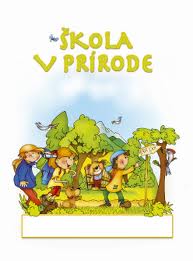 Nástup detí  pred  školou a  spoločný  presun  autobusom  do  TH  Drotár  v  obci  Hronec.Desiata spojená  s  oboznámením  sa  s  pravidlami  správania  sa  a  ubytovania  v  izbách  hotela.Hygiena -  obed  - oboznámenie sa  so  zásadami  správneho  stolovania.Oboznámenie  sa   s  areálom  v  ktorom  bude  prebiehať  škola  v  prírode,  voľné  hry  v  prírode.Hygiena – olovrant,  spoločenské  hry  podľa  výberu  detí.Hygiena – večera,  zoznamovací  večer  v  klubovni.Večerná hygiena  spojená  s  oboznámením  sa  s  fungovaním  sprchovacích kútov.Rozhovor  o  prvých  dojmoch,  čítanie  rozprávok  na  dobrú  noc, večierka. 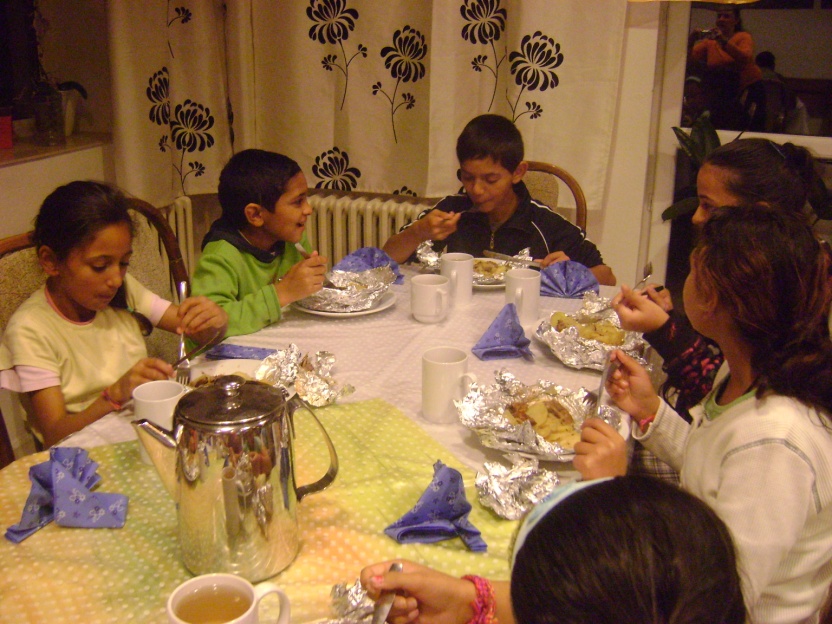 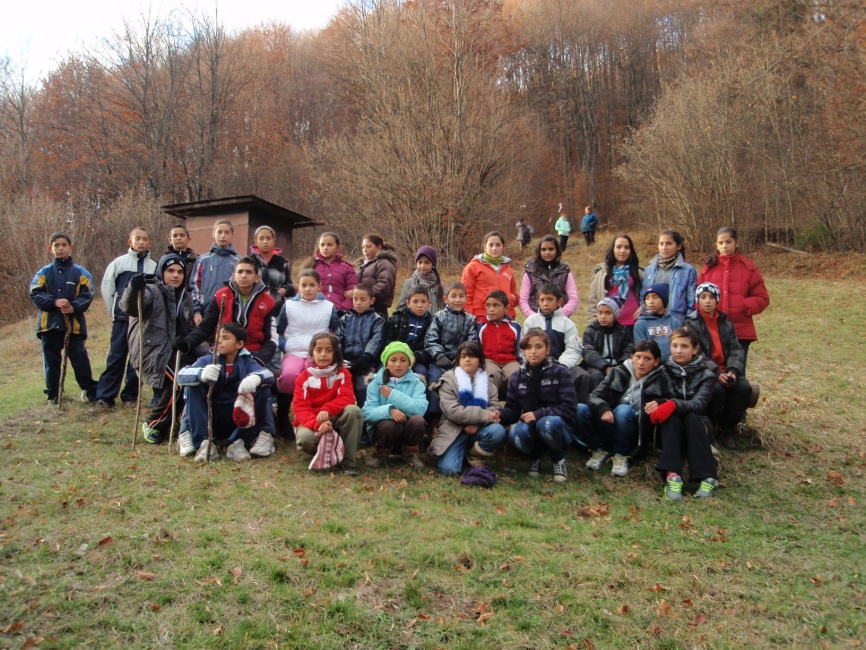 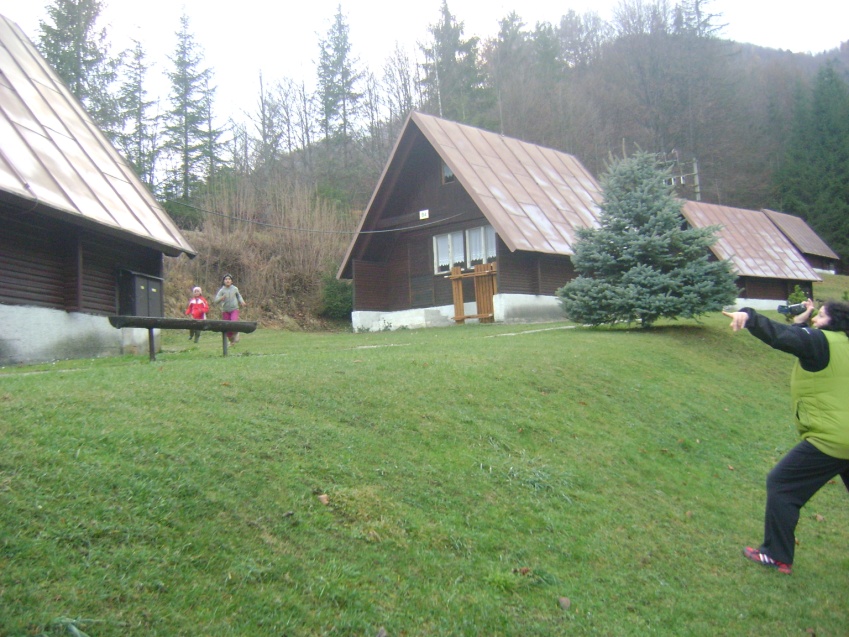 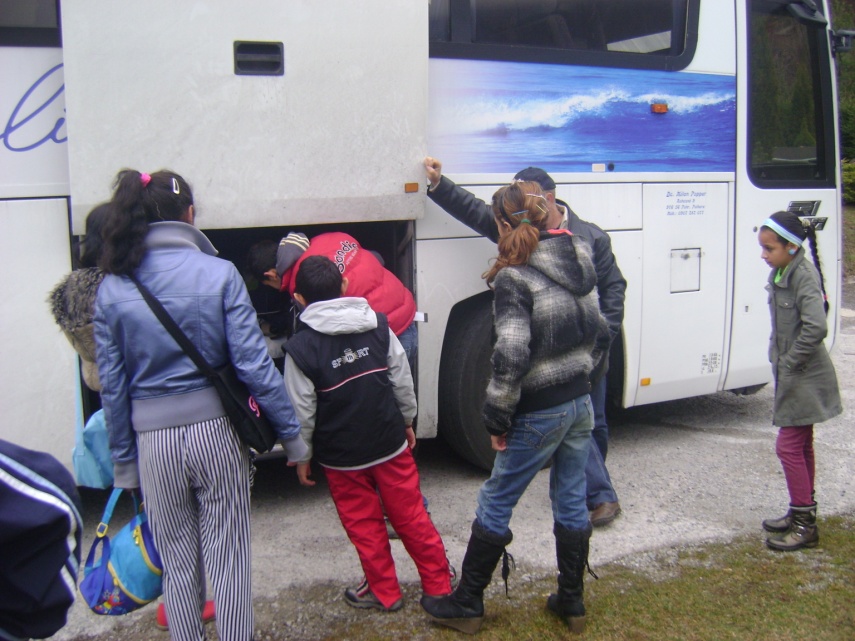 Denný program školy v prírode    2.deňBudíček–ranná  hygiena, upratovanie  izieb , bodovanie  izieb.Raňajky, vyučovanie  podľa  rozvrhu  žiakov, prestávky, desiata.Hygiena – obed, popoludňajší  odpočinok.Turistika – orientácia  v  prírode, kvíz  o  prírode.Olovrant, ručné  práce  podľa  výberu  detí.Hygiena - večera, úprava  účesov – dievčatá, stolný tenis – chlapci.Večerná  hygiena, čítanie rozprávok, večierka.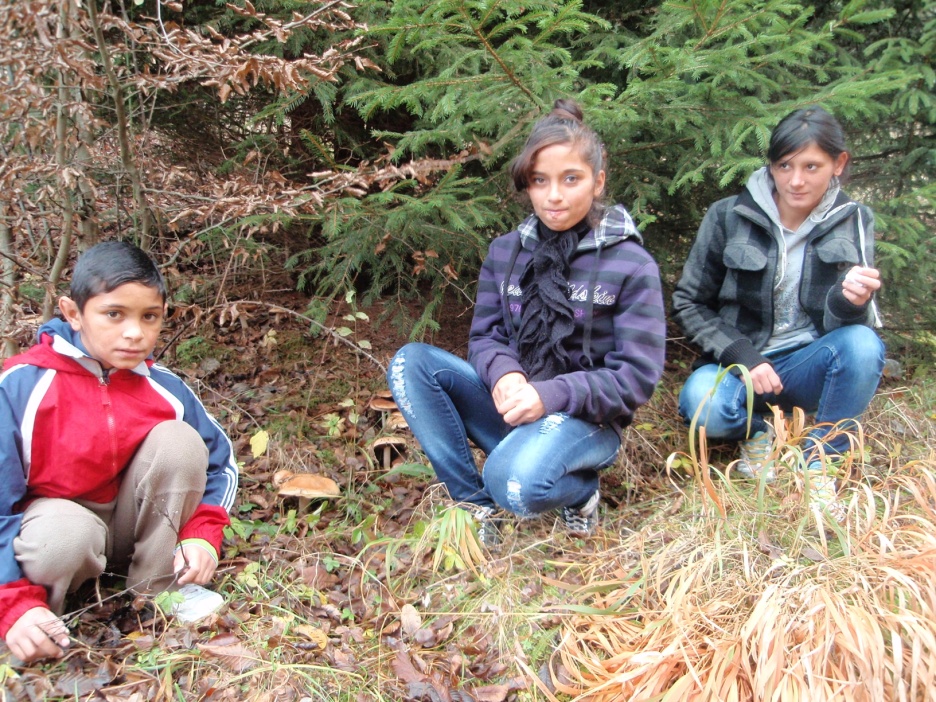 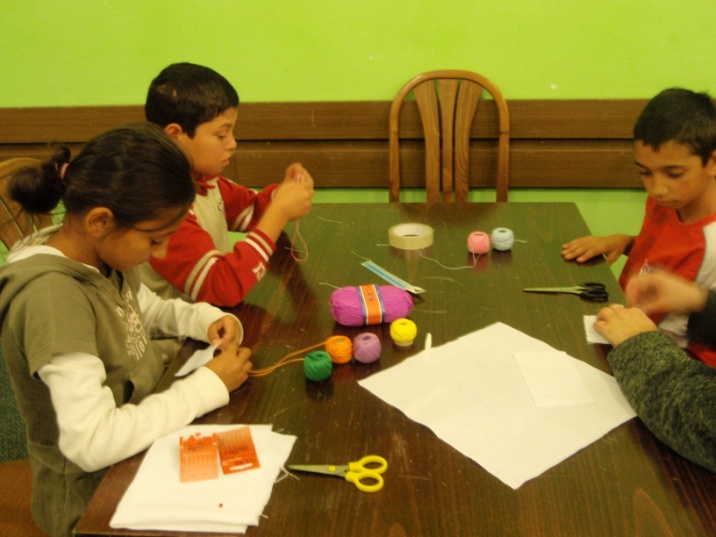 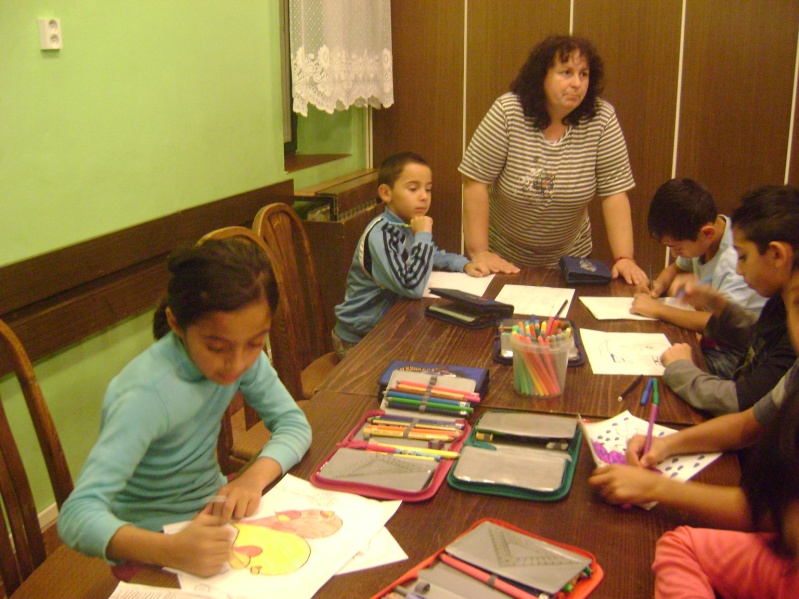 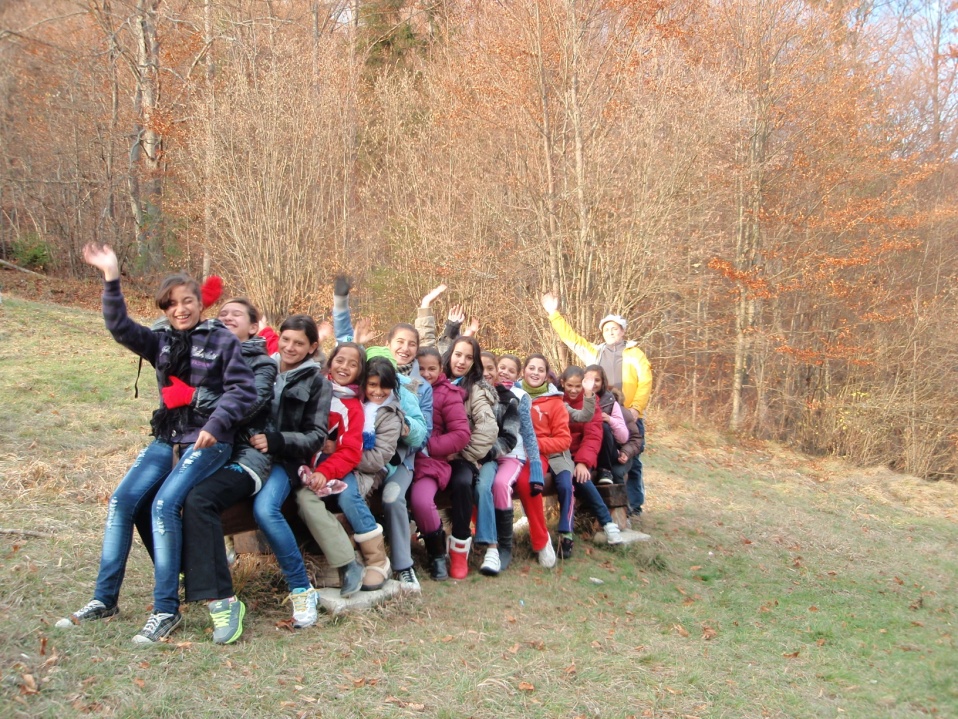 Denný program školy v prírode    3.deňBudíček – ranná  hygiena, upratovanie  izieb, bodovanie  izieb.Raňajky, vyučovanie  podľa  rozvrhu  žiakov, prestávky, desiata.Hygiena – obed, popoludňajší  odpočinok.Zber  prírodného  materiálu  a  výroba  dekorácií (ikebana, obraz...), loptové  hry  v  prírode.Olovrant, písanie  listov, pozdravov  pre  rodičov, učiteľov, spolužiakov.Hygiena – večera, hudobno-zábavný  večer, diskotéka.Večerná  hygiena, čítanie   rozprávok, večierka.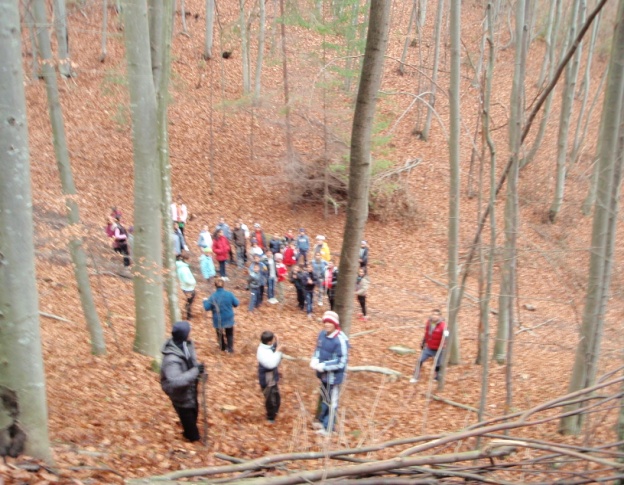 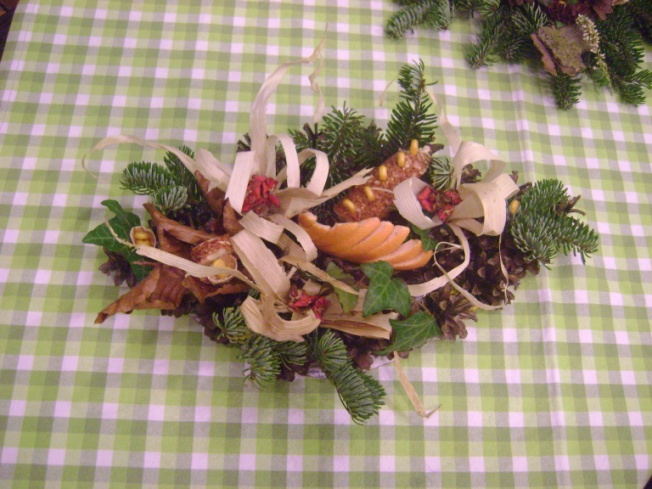 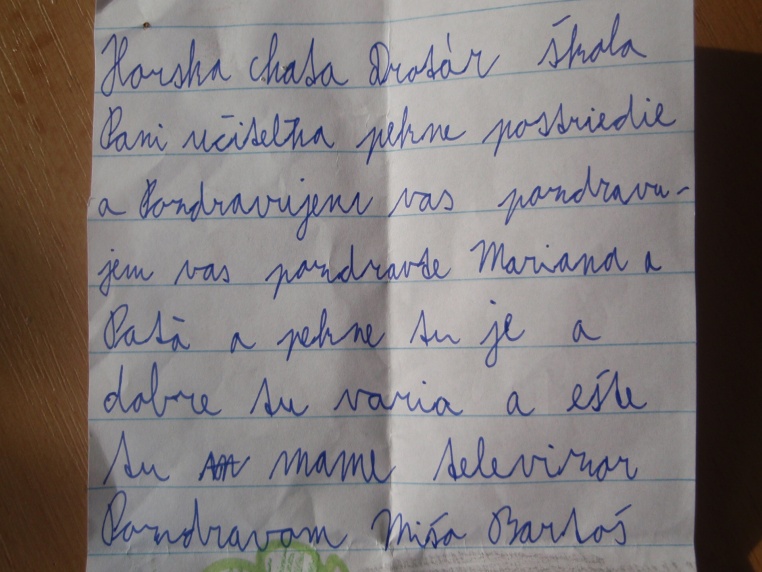 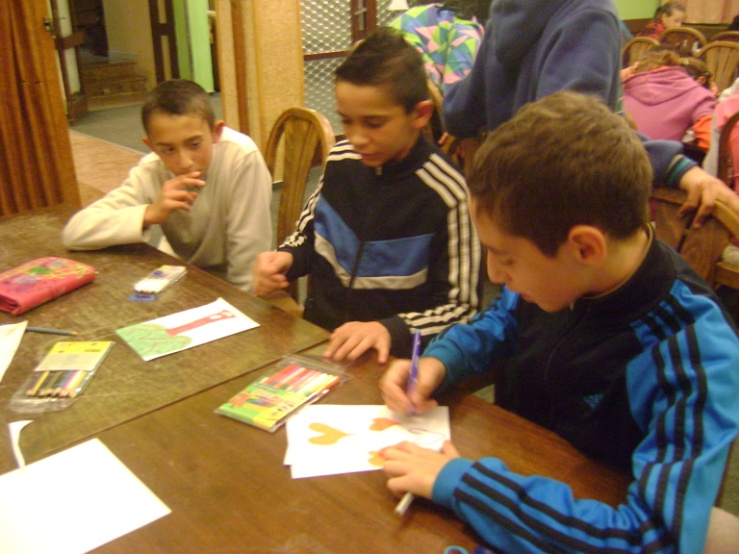 Denný program školy v prírode   4.deňBudíček - ranná  hygiena, upratovanie  izieb, bodovanie  izieb.Raňajky, vyučovanie  podľa  rozvrhu  žiakov, prestávky, desiata.Hygiena – obed, popoludňajší  odpočinok.Športové  popoludnie – súťaže   v  disciplínach (preskoky  cez  švihadlo, hod  na  cieľ, hod  granátom, prekážkový  beh).Olovrant, ručné  práce, maľba, modelovanie.Hygiena – večera, výroba  darčekov  pre  rodičov, personál  hotela, rozlúčkový  večer.Večerná  hygiena, čítanie  rozprávok, večierka.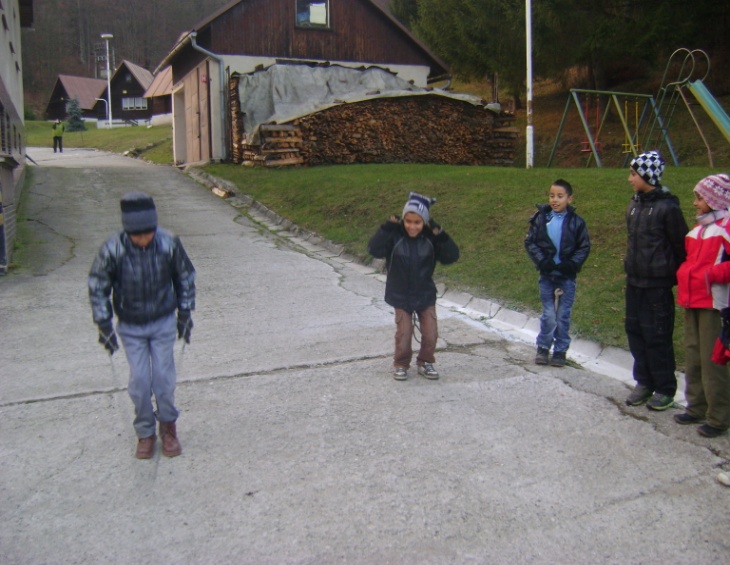 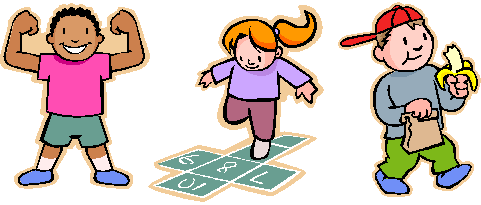 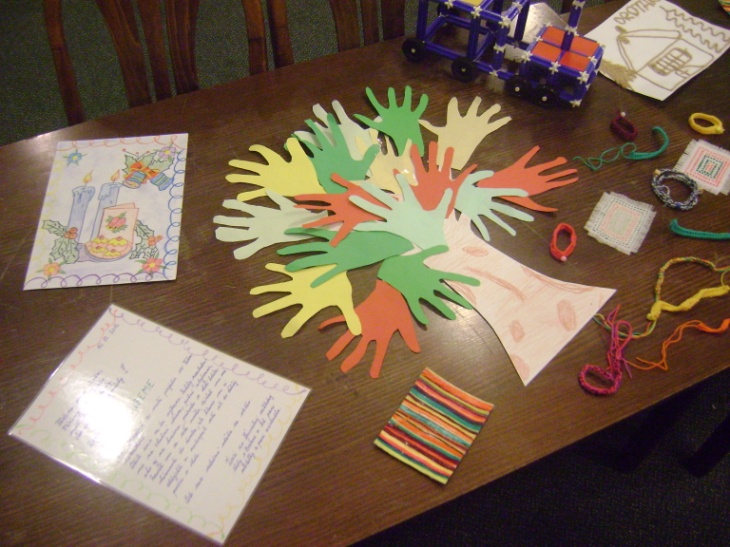 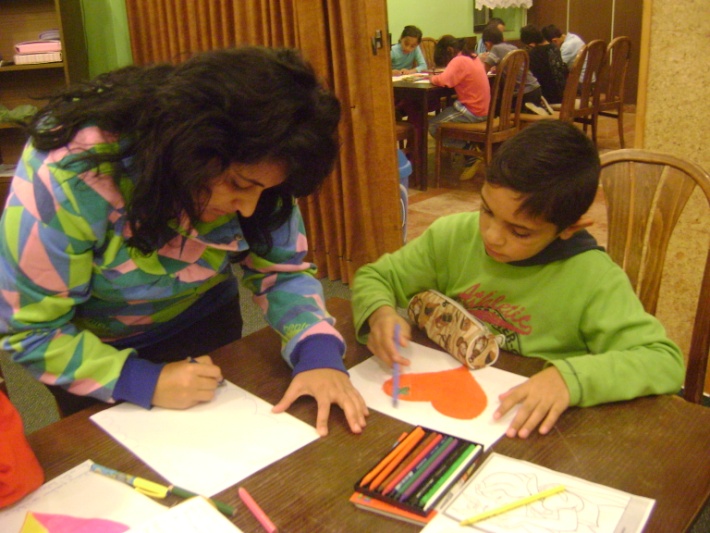 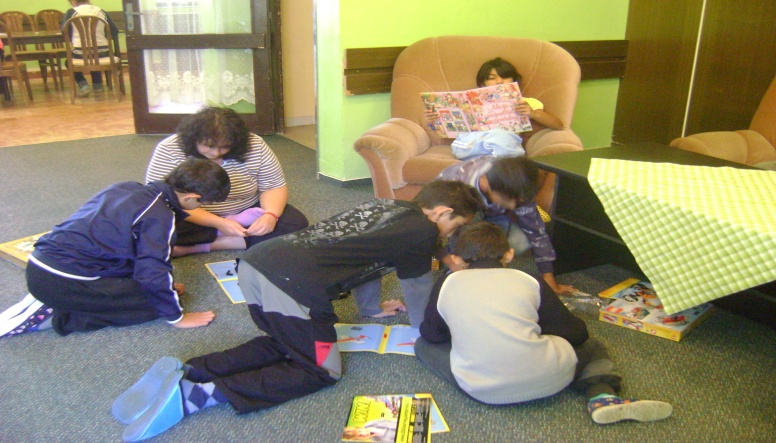 Denný program školy v prírode   5.deňBudíček - ranná  hygiena, upratovanie  izieb, bodovanie  izieb.Raňajky, Komunikačný kruh - vyhodnotenie  činnosti  školy  v prírode, bodovania  čistoty  na izbách, športového  popoludnia, vyjadrenie  pocitov  detí a učiteľov.Hygiena – desiata, balenie  vecí,  odovzdávanie  izieb, príprava  na  odchod.Rozlúčka s personálom, kuchárom a majiteľom  chaty  spojená   s  odovzdávaním  vyrobených  darčekov.Hygiena – obed, zhromažďovanie  osobných  vecí, školských  pomôcok  a  materiálov.Presun  k  autobusu, naloženie  batožiny, cestovanie.Príchod  pred  školu  a  odovzdanie  detí  rodičom.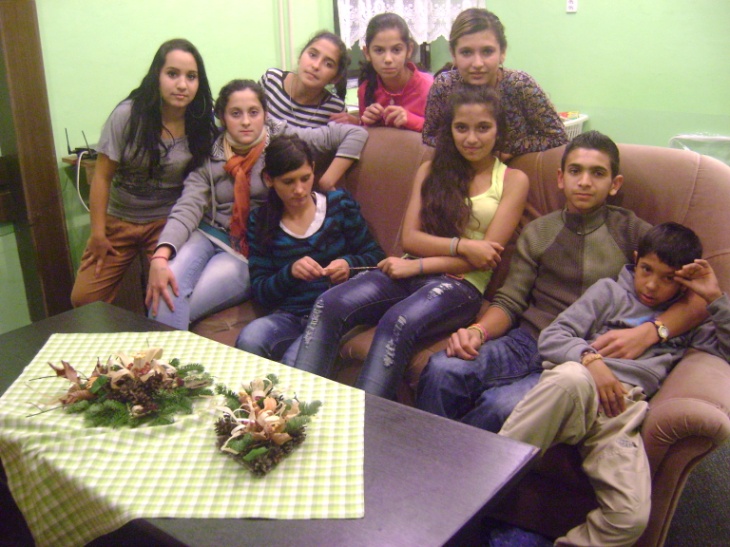 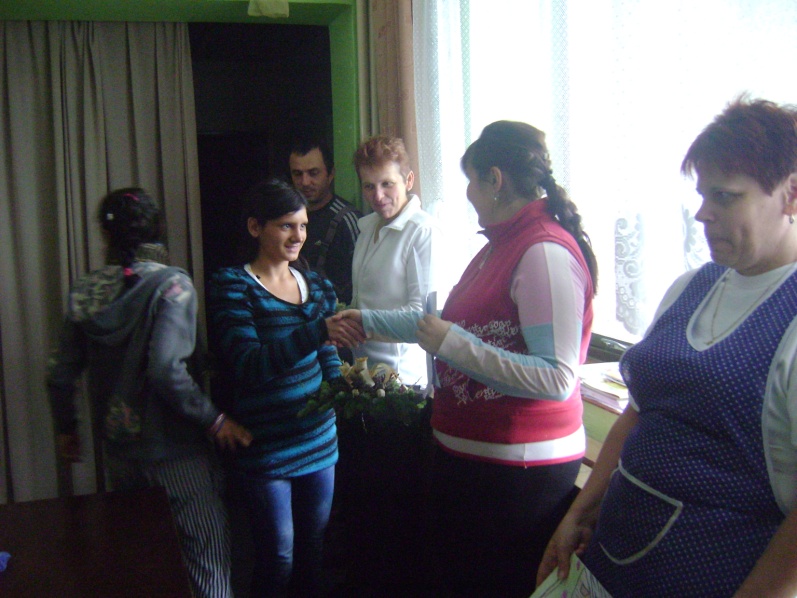 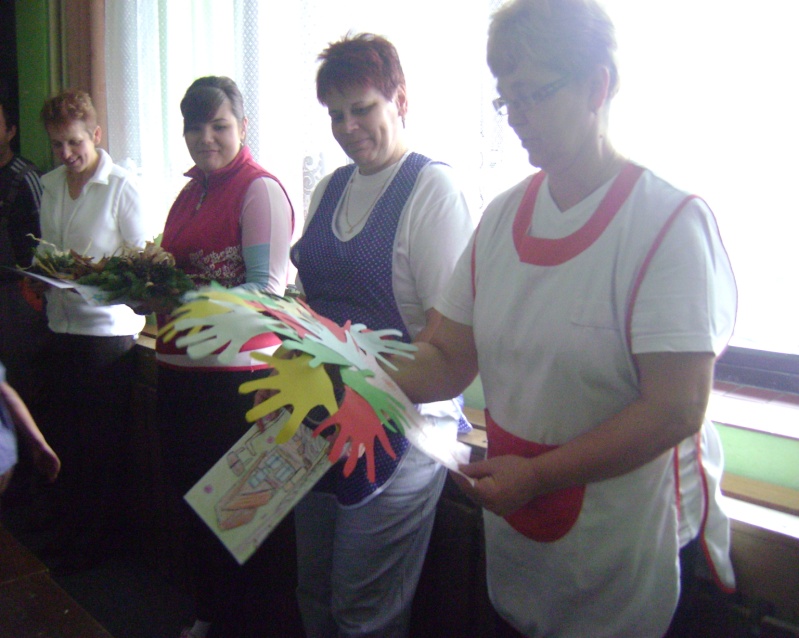 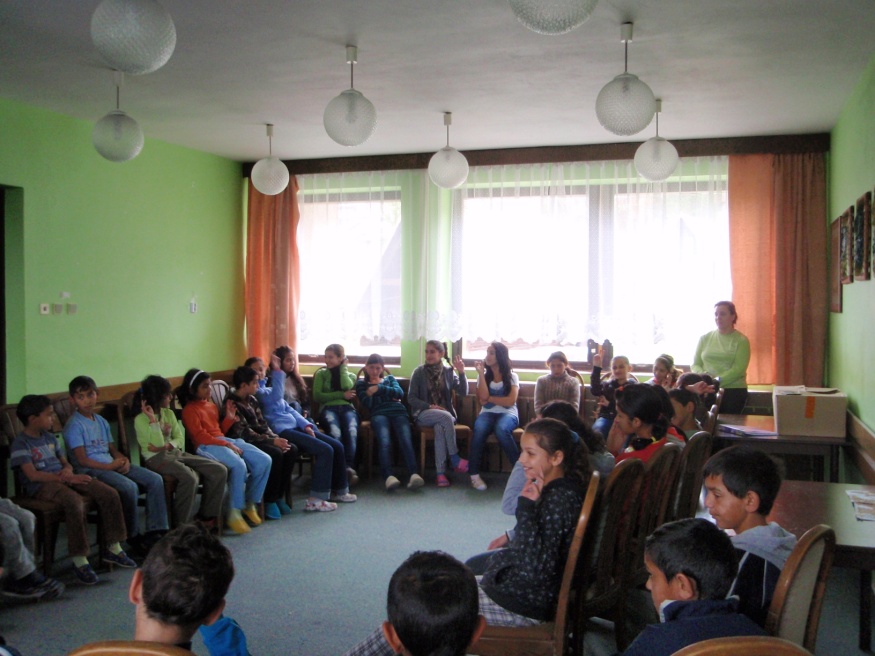 Všetko krásne má svoj koniec !Škola v prírode naplnila očakávania nielen pedagógov ale hlavné detí, ktoré si v krásnej prírode a hlavne hravou formou splnili stanovené ciele o čom svedčia aj výpovede všetkých účastníkov pobytu, ktorí svoje pocity zhrnuli do jediného slova 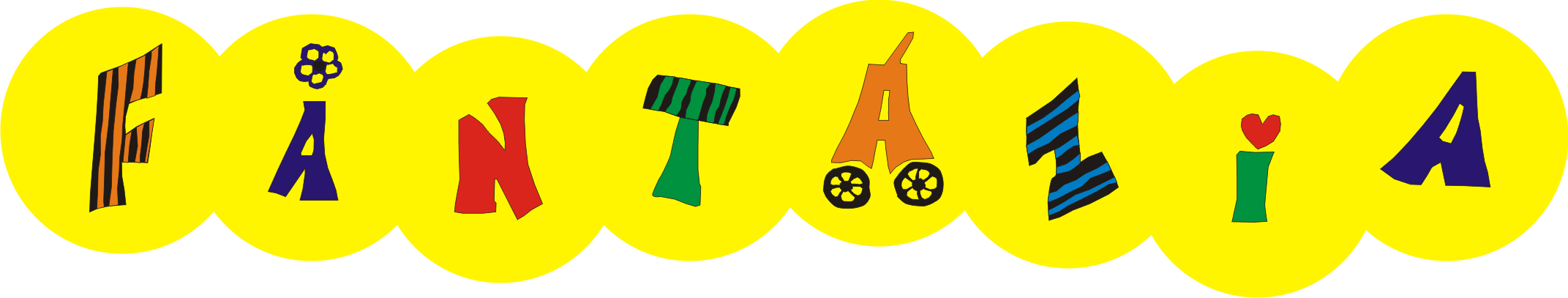 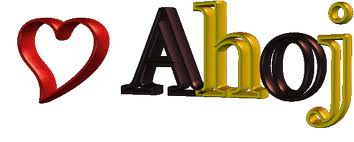 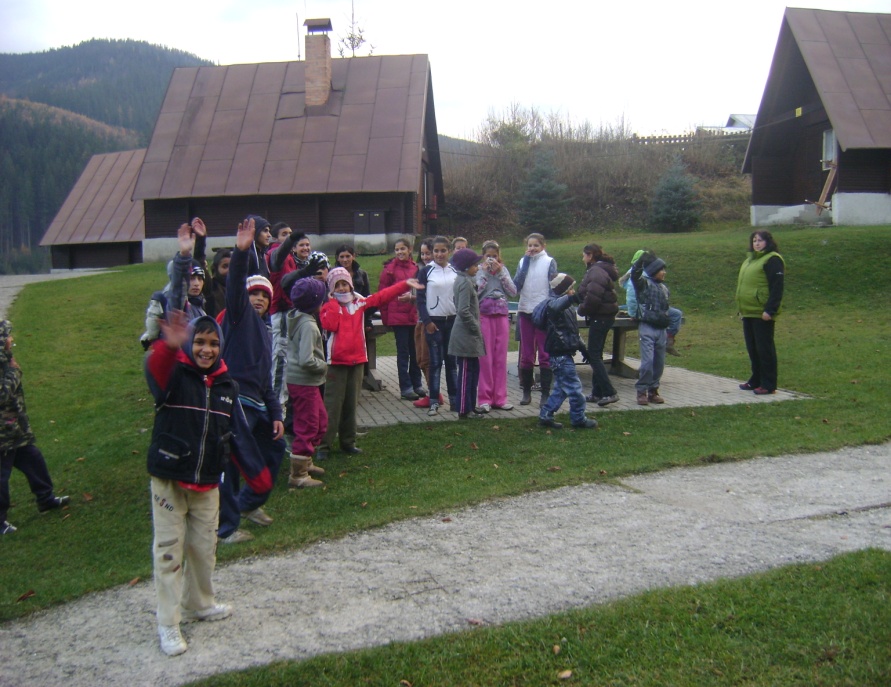 